好康報報~來鹽埕玩坐車免費哦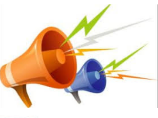 即日起至107年2月28日止連續3個月，市民使用電子票證，不分時段搭乘市區公車、公路客運、輕軌及平日上下班尖峰時段（上午6時30分～8時30分及下午4時30分～6時30分）搭乘捷運，皆可享有免費優惠哦! 來鹽埕可搭乘0北、0南、11路、25路、33路、56路、60路、76路、77路、82路、91路、99路、219路、248路、五福路幹線、建國幹線高雄市公車、捷運(鹽埕埔站)、輕軌(真愛碼頭、駁二大義及蓬萊站) 暢遊鹽埕各大景點哦!不知道鹽埕怎麼玩嗎?那讓行家帶路告訴你~可以在捷運鹽埕埔站下車走大勇路「鹽埕埔行人徒步區」向北走，暢遊高雄市立歷史博物館、愛河西岸的仁愛公園、愛河親水公園、鹽埕埔市民廣場、電影圖書館、音樂館，也可沿大勇路向南步行即可到達駁二藝術特區；或者搭乘捷運橘線到西子灣站沿西臨港線自行車道向東步行約2分鐘即可到達「駁二蓬萊倉庫」，更可在捷運、輕軌外的鄰近站點租借高雄市公共腳踏車暢遊高雄最熱門的「西臨港線自行車道」，尤其現在輕軌接通到駁二特區之後整個園區總共有三個輕軌站跟兩個捷運站可以到達(C12-大義倉庫區、C13蓬萊倉庫區/捷運鹽埕埔站、C14哈瑪星園區/捷運西子灣站)，除了便於接駁外地旅客，也可以利用輕軌穿梭不同倉庫區域哦。玩累了也別忘吃美食補身體，吃什麼呢?附上美食地圖讓您吃個遍!!!另外附上最近相關活動，邀請大家來鹽埕區逛逛哦1.每月最後一個星期六大溝頂景觀步道(舊堀江商圈後方至公園二路)下午14:00~18:00《特色攤位-好好逛假日市集	》，駁二蓬萊站往北走就到囉。2. 107年2月15日(除夕)中午12:00~2月18日(大年初三)晚上10:00，新樂街、鹽埕街、瀨南街、莒光街、光榮街、大勇路段、大仁路段南側騎樓《鹽埕埔春節趕集活動》，捷運鹽埕埔站出口就看到了。3.鹽埕教會系列活動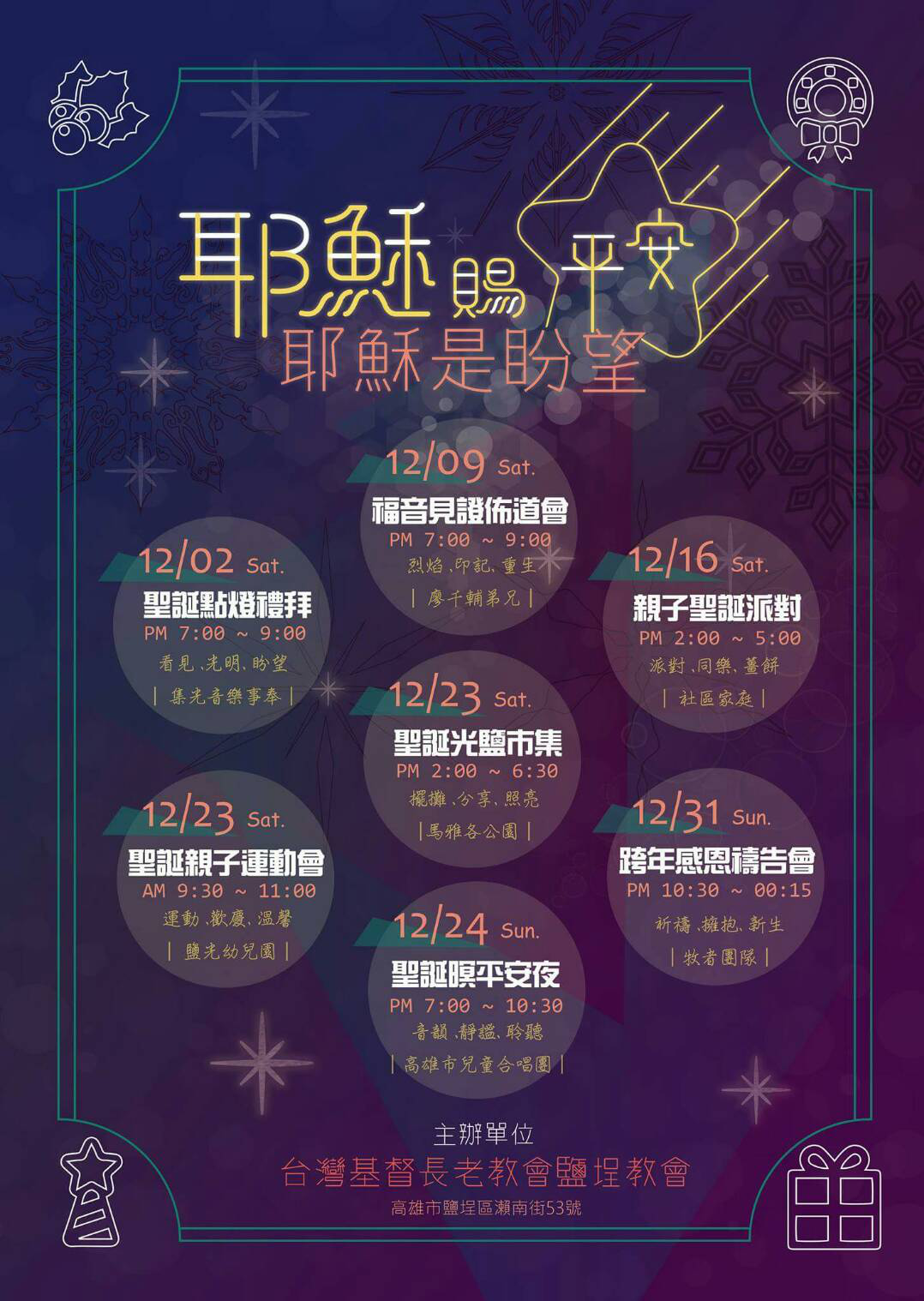 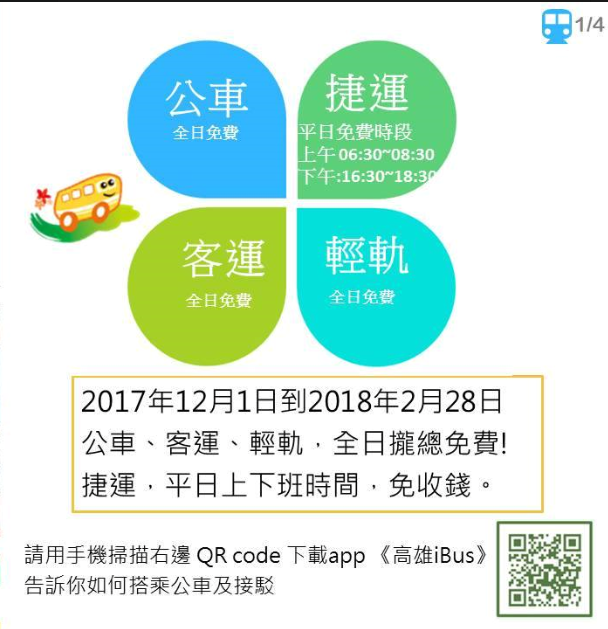 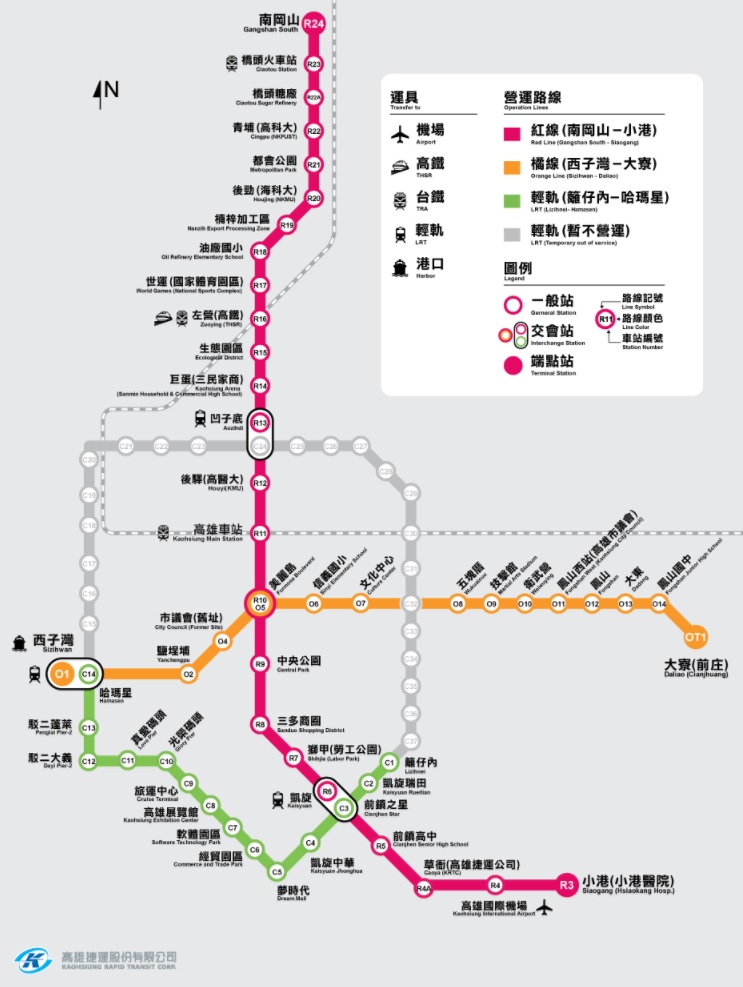 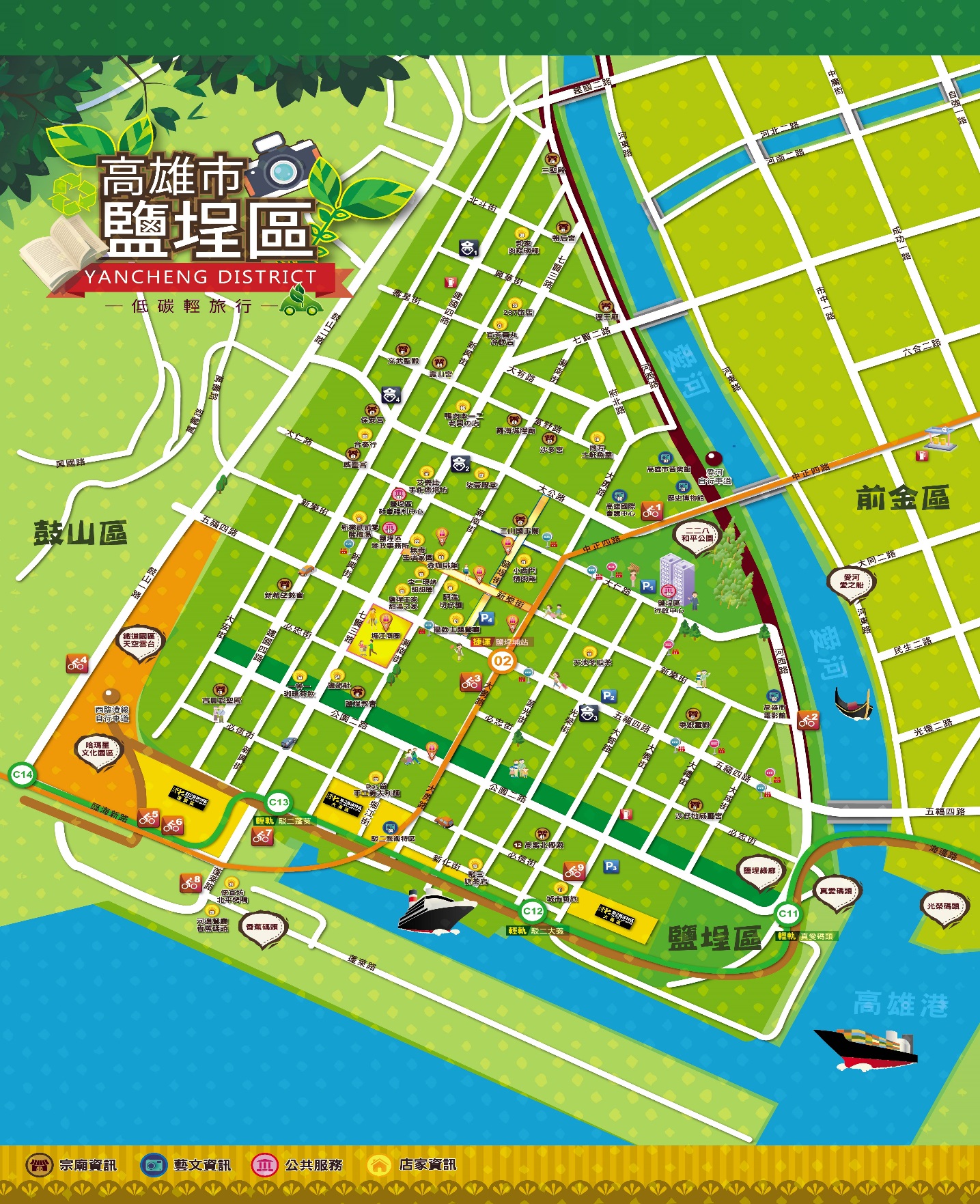 